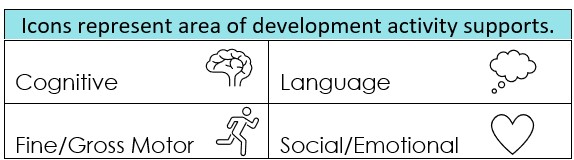 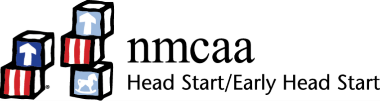 SundayMondayTuesdayWednesdayThursdayFridaySaturdaySing to your baby throughout the day. This will support building their receptive language. During mealtime talk to your child about the flavors they are tasting. While you are playing with your child, talk about the texture they are feeling. Soft, hard, smooth, bumpy, etc..Provide a new sensory experience to your child. Maybe its playing with playdough, crumpling paper, or squeezing a wet sponge. Describe what he is doing. Take some time to look at pictures in magazines, photo albums or books. Point out familiar objects to your child. As you are grocery shopping, point and identify familiar objects to your baby.Greet your baby as you enter a room and let them know when you are leaving. This helps support routines for your child. 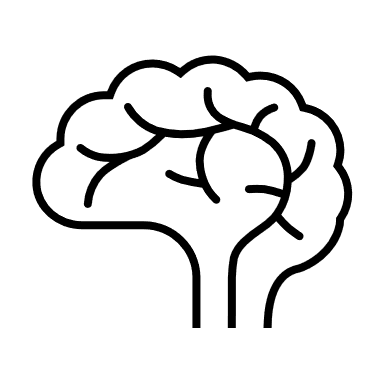 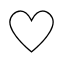 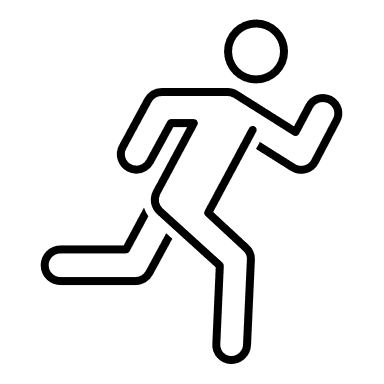 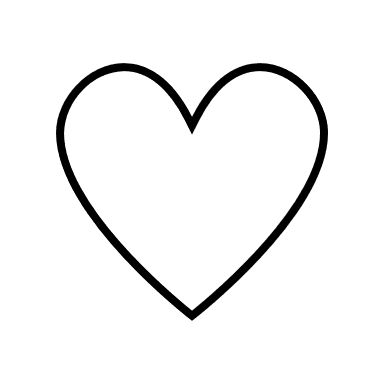 Pat Activity: Sing A SongPat Activity:  Snack Time Pat Activity:   Touch TexturePat Activity:  Water TrayPat Activity: Zip-Top BagPat Activity:  Cereal Box RoadPat Activity:  Hi and Bye ___________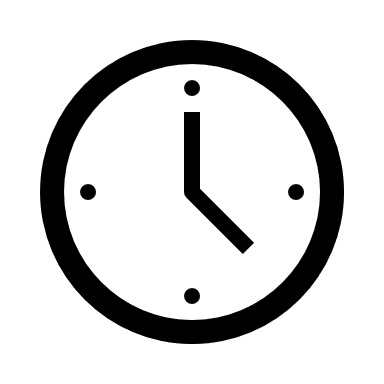 Estimated: 5 minutes___________Estimated: 5 minutes___________Estimated: 5 minutes___________Estimated: 5 minutes___________Estimated: 5 minutes___________Estimated: 5 minutes___________Estimated: 5 minutes